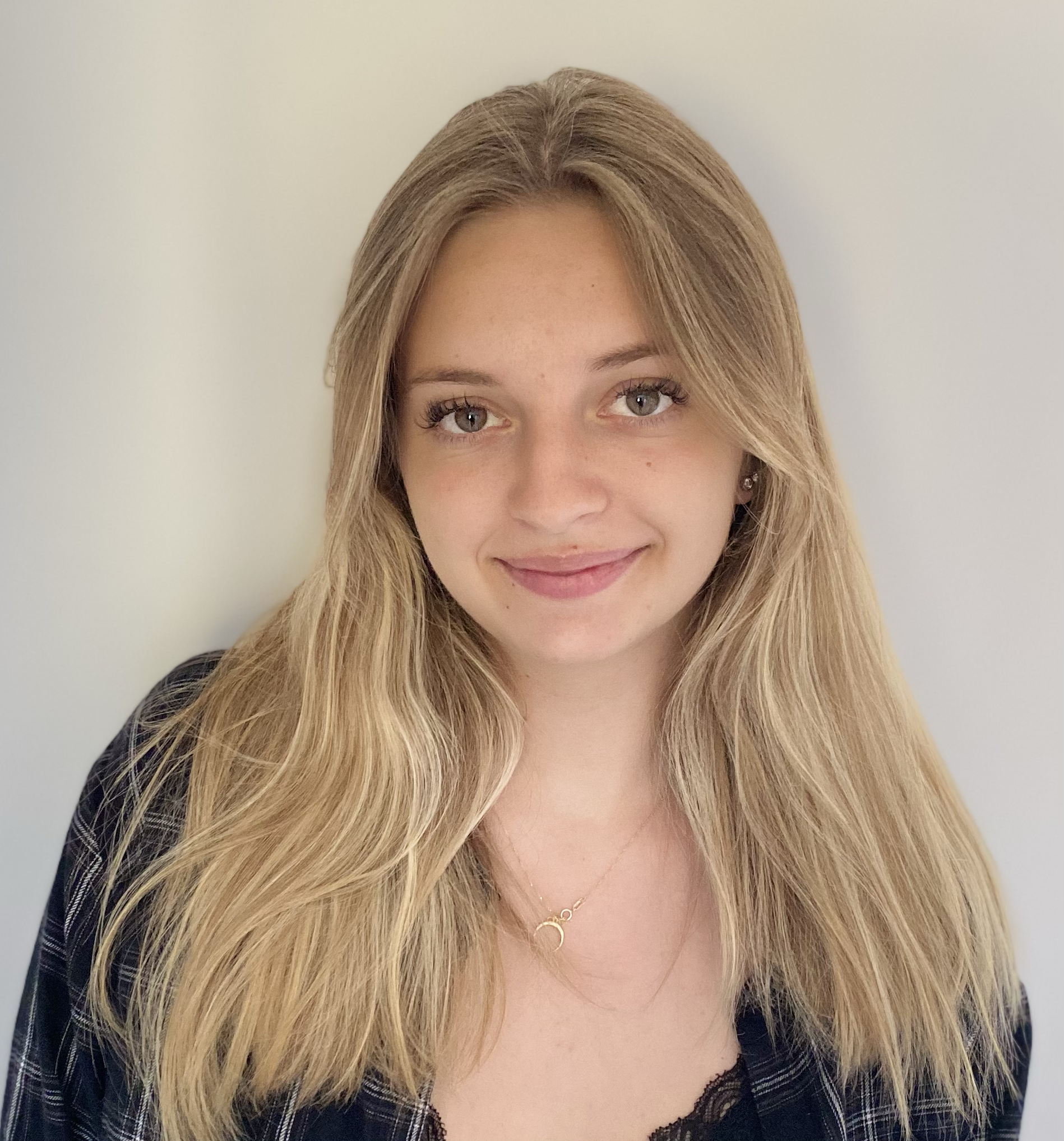      Anne-Laure
     Casier16 décembre– 20 décembre 2019Stage en pharmacie (en 3eme) • j’organise et optimise la gestion des stocks • Pharmacie de la Mitre à Toulon20 mai– 25 mai 2018Stage en boulangerie • assistante de la vendeuse et préparation en vitrine • Le Moulin de Manon à ToulonUnis cité de Toulon Service civique, mission solidarité seniors et repair santé (01/2023 au 06/2023)Institut Notre dame, Toulon dans le département du var (83)BTS Bioanalyse et contrôle (09/2022 au 01/2023)Institue Notre Dame, Toulon dans le département du var (83)Baccalauréat technologique (STL) mention assez bien (2021/2022)Externat saint Joseph (La Cordeille) département du Var (83)Brevet des collèges (2019)Centre d’intérêtsVoyager, découvrir d’autre pays et cultureLes sport collectifs (volleyball, badminton…)Le cinémaLanguesFrançais : maternelleAnglais (niveau A2)Espagnol (niveau A1)CompétencesTravail en équipeAdaptabilitéCapacité d’écouteAutonomie16 décembre– 20 décembre 2019Stage en pharmacie (en 3eme) • j’organise et optimise la gestion des stocks • Pharmacie de la Mitre à Toulon20 mai– 25 mai 2018Stage en boulangerie • assistante de la vendeuse et préparation en vitrine • Le Moulin de Manon à ToulonUnis cité de Toulon Service civique, mission solidarité seniors et repair santé (01/2023 au 06/2023)Institut Notre dame, Toulon dans le département du var (83)BTS Bioanalyse et contrôle (09/2022 au 01/2023)Institue Notre Dame, Toulon dans le département du var (83)Baccalauréat technologique (STL) mention assez bien (2021/2022)Externat saint Joseph (La Cordeille) département du Var (83)Brevet des collèges (2019)Centre d’intérêtsVoyager, découvrir d’autre pays et cultureLes sport collectifs (volleyball, badminton…)Le cinémaLanguesFrançais : maternelleAnglais (niveau A2)Espagnol (niveau A1)CompétencesTravail en équipeAdaptabilitéCapacité d’écouteAutonomie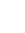 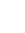 614 chemin de l’oratoireRevest-les-eaux8320016 décembre– 20 décembre 2019Stage en pharmacie (en 3eme) • j’organise et optimise la gestion des stocks • Pharmacie de la Mitre à Toulon20 mai– 25 mai 2018Stage en boulangerie • assistante de la vendeuse et préparation en vitrine • Le Moulin de Manon à ToulonUnis cité de Toulon Service civique, mission solidarité seniors et repair santé (01/2023 au 06/2023)Institut Notre dame, Toulon dans le département du var (83)BTS Bioanalyse et contrôle (09/2022 au 01/2023)Institue Notre Dame, Toulon dans le département du var (83)Baccalauréat technologique (STL) mention assez bien (2021/2022)Externat saint Joseph (La Cordeille) département du Var (83)Brevet des collèges (2019)Centre d’intérêtsVoyager, découvrir d’autre pays et cultureLes sport collectifs (volleyball, badminton…)Le cinémaLanguesFrançais : maternelleAnglais (niveau A2)Espagnol (niveau A1)CompétencesTravail en équipeAdaptabilitéCapacité d’écouteAutonomie16 décembre– 20 décembre 2019Stage en pharmacie (en 3eme) • j’organise et optimise la gestion des stocks • Pharmacie de la Mitre à Toulon20 mai– 25 mai 2018Stage en boulangerie • assistante de la vendeuse et préparation en vitrine • Le Moulin de Manon à ToulonUnis cité de Toulon Service civique, mission solidarité seniors et repair santé (01/2023 au 06/2023)Institut Notre dame, Toulon dans le département du var (83)BTS Bioanalyse et contrôle (09/2022 au 01/2023)Institue Notre Dame, Toulon dans le département du var (83)Baccalauréat technologique (STL) mention assez bien (2021/2022)Externat saint Joseph (La Cordeille) département du Var (83)Brevet des collèges (2019)Centre d’intérêtsVoyager, découvrir d’autre pays et cultureLes sport collectifs (volleyball, badminton…)Le cinémaLanguesFrançais : maternelleAnglais (niveau A2)Espagnol (niveau A1)CompétencesTravail en équipeAdaptabilitéCapacité d’écouteAutonomie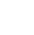 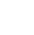 066137735616 décembre– 20 décembre 2019Stage en pharmacie (en 3eme) • j’organise et optimise la gestion des stocks • Pharmacie de la Mitre à Toulon20 mai– 25 mai 2018Stage en boulangerie • assistante de la vendeuse et préparation en vitrine • Le Moulin de Manon à ToulonUnis cité de Toulon Service civique, mission solidarité seniors et repair santé (01/2023 au 06/2023)Institut Notre dame, Toulon dans le département du var (83)BTS Bioanalyse et contrôle (09/2022 au 01/2023)Institue Notre Dame, Toulon dans le département du var (83)Baccalauréat technologique (STL) mention assez bien (2021/2022)Externat saint Joseph (La Cordeille) département du Var (83)Brevet des collèges (2019)Centre d’intérêtsVoyager, découvrir d’autre pays et cultureLes sport collectifs (volleyball, badminton…)Le cinémaLanguesFrançais : maternelleAnglais (niveau A2)Espagnol (niveau A1)CompétencesTravail en équipeAdaptabilitéCapacité d’écouteAutonomie16 décembre– 20 décembre 2019Stage en pharmacie (en 3eme) • j’organise et optimise la gestion des stocks • Pharmacie de la Mitre à Toulon20 mai– 25 mai 2018Stage en boulangerie • assistante de la vendeuse et préparation en vitrine • Le Moulin de Manon à ToulonUnis cité de Toulon Service civique, mission solidarité seniors et repair santé (01/2023 au 06/2023)Institut Notre dame, Toulon dans le département du var (83)BTS Bioanalyse et contrôle (09/2022 au 01/2023)Institue Notre Dame, Toulon dans le département du var (83)Baccalauréat technologique (STL) mention assez bien (2021/2022)Externat saint Joseph (La Cordeille) département du Var (83)Brevet des collèges (2019)Centre d’intérêtsVoyager, découvrir d’autre pays et cultureLes sport collectifs (volleyball, badminton…)Le cinémaLanguesFrançais : maternelleAnglais (niveau A2)Espagnol (niveau A1)CompétencesTravail en équipeAdaptabilitéCapacité d’écouteAutonomie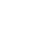 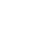 annelaure.casier@gmail.com16 décembre– 20 décembre 2019Stage en pharmacie (en 3eme) • j’organise et optimise la gestion des stocks • Pharmacie de la Mitre à Toulon20 mai– 25 mai 2018Stage en boulangerie • assistante de la vendeuse et préparation en vitrine • Le Moulin de Manon à ToulonUnis cité de Toulon Service civique, mission solidarité seniors et repair santé (01/2023 au 06/2023)Institut Notre dame, Toulon dans le département du var (83)BTS Bioanalyse et contrôle (09/2022 au 01/2023)Institue Notre Dame, Toulon dans le département du var (83)Baccalauréat technologique (STL) mention assez bien (2021/2022)Externat saint Joseph (La Cordeille) département du Var (83)Brevet des collèges (2019)Centre d’intérêtsVoyager, découvrir d’autre pays et cultureLes sport collectifs (volleyball, badminton…)Le cinémaLanguesFrançais : maternelleAnglais (niveau A2)Espagnol (niveau A1)CompétencesTravail en équipeAdaptabilitéCapacité d’écouteAutonomie16 décembre– 20 décembre 2019Stage en pharmacie (en 3eme) • j’organise et optimise la gestion des stocks • Pharmacie de la Mitre à Toulon20 mai– 25 mai 2018Stage en boulangerie • assistante de la vendeuse et préparation en vitrine • Le Moulin de Manon à ToulonUnis cité de Toulon Service civique, mission solidarité seniors et repair santé (01/2023 au 06/2023)Institut Notre dame, Toulon dans le département du var (83)BTS Bioanalyse et contrôle (09/2022 au 01/2023)Institue Notre Dame, Toulon dans le département du var (83)Baccalauréat technologique (STL) mention assez bien (2021/2022)Externat saint Joseph (La Cordeille) département du Var (83)Brevet des collèges (2019)Centre d’intérêtsVoyager, découvrir d’autre pays et cultureLes sport collectifs (volleyball, badminton…)Le cinémaLanguesFrançais : maternelleAnglais (niveau A2)Espagnol (niveau A1)CompétencesTravail en équipeAdaptabilitéCapacité d’écouteAutonomie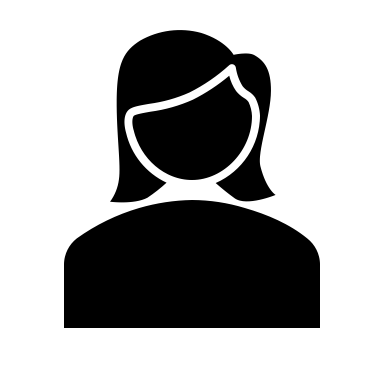 Né le 23/04/200419 ans16 décembre– 20 décembre 2019Stage en pharmacie (en 3eme) • j’organise et optimise la gestion des stocks • Pharmacie de la Mitre à Toulon20 mai– 25 mai 2018Stage en boulangerie • assistante de la vendeuse et préparation en vitrine • Le Moulin de Manon à ToulonUnis cité de Toulon Service civique, mission solidarité seniors et repair santé (01/2023 au 06/2023)Institut Notre dame, Toulon dans le département du var (83)BTS Bioanalyse et contrôle (09/2022 au 01/2023)Institue Notre Dame, Toulon dans le département du var (83)Baccalauréat technologique (STL) mention assez bien (2021/2022)Externat saint Joseph (La Cordeille) département du Var (83)Brevet des collèges (2019)Centre d’intérêtsVoyager, découvrir d’autre pays et cultureLes sport collectifs (volleyball, badminton…)Le cinémaLanguesFrançais : maternelleAnglais (niveau A2)Espagnol (niveau A1)CompétencesTravail en équipeAdaptabilitéCapacité d’écouteAutonomie16 décembre– 20 décembre 2019Stage en pharmacie (en 3eme) • j’organise et optimise la gestion des stocks • Pharmacie de la Mitre à Toulon20 mai– 25 mai 2018Stage en boulangerie • assistante de la vendeuse et préparation en vitrine • Le Moulin de Manon à ToulonUnis cité de Toulon Service civique, mission solidarité seniors et repair santé (01/2023 au 06/2023)Institut Notre dame, Toulon dans le département du var (83)BTS Bioanalyse et contrôle (09/2022 au 01/2023)Institue Notre Dame, Toulon dans le département du var (83)Baccalauréat technologique (STL) mention assez bien (2021/2022)Externat saint Joseph (La Cordeille) département du Var (83)Brevet des collèges (2019)Centre d’intérêtsVoyager, découvrir d’autre pays et cultureLes sport collectifs (volleyball, badminton…)Le cinémaLanguesFrançais : maternelleAnglais (niveau A2)Espagnol (niveau A1)CompétencesTravail en équipeAdaptabilitéCapacité d’écouteAutonomie